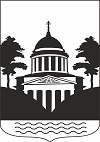 №5, понедельник, 28 февраля  2022 года В данном номере опубликованы следующие документы: 1. Заключение о результатах публичных слушаний по проекту внесения изменений в Правила землепользования и застройки Неболчского сельского поселения.2. Итоговый документ по результатам публичных слушаний о предоставлении разрешения на условно разрешенный вид использования земельному участку.ЗАКЛЮЧЕНИЕо результатах публичных слушаний по проекту внесения изменений в Правила землепользования и застройки Неболчского сельского поселения « 25 » февраля  2022 года                                                                      рп.ЛюбытиноОбъект публичных слушаний: Проект  внесения изменений в Правила землепользования и застройки Любытинского сельского поселения. Основание проведения публичных слушаний: распоряжение Администрации Любытинского муниципального района от 17.01.2022 № 7-рг «Об опубликовании и назначении публичных слушаний по рассмотрению проекта изменений в Правила землепользования и застройки Неболчского сельского поселения».Заказчик: Администрация Любытинского муниципального района. Дата, время и место проведения публичных слушаний: Проведение публичных слушаний были организованы согласно дат, времени и мест указанных в приложении, утвержденном распоряжением Администрации Любытинского муниципального района  от 17.01.2022 г  №7-рг  «Об опубликовании и назначении публичных слушаний по рассмотрению проекта изменений в Правила землепользования и застройки Любытинского сельского поселения»                     Количество участников публичных слушаний, принявших участие  в публичных слушаниях – 69 человек.Организация  экспозиции  демонстрационных  материалов: рп.Любытино ул.Советов д.29, каб.4 - Администрации Любытинского муниципального района,  Информационное сообщение опубликовано в бюллетене «Официальный Вестник» от 21.01.2022 № 1 и размещено на сайте Любытинского муниципального района.Председатель заседания публичных слушаний: Соловьева Марина Александровна, заведующий отделом архитектуры и градостроительства Администрации Любытинского муниципального района;Секретарь публичных слушаний: Сергеева Анна Геннадьевна- главный специалист отдела архитектуры и градостроительства Администрации Любытинского муниципального района (публичные слушания 19.01.2022 г);Бутылева Екатерина Юрьевна- ведущий служащий отдела архитектуры и градостроительства Администрации Любытинского муниципального района (публичные слушания 26.01.2022 г., 02.02.2022 г., 09.02.2022 г.); Середина Оксана Александровна - главный специалист отдела архитектуры и градостроительства Администрации Любытинского муниципального района (публичные слушания 16.02.2022 г, 24.02.2022 г)Общие выводы и рекомендации:Заключение по публичным слушаниям подготовлено на основании протоколов публичных слушаний по внесению изменений в Правила землепользования и застройки Неболчского сельского поселения: протокол №1 от 19.01.2022 г.; протокол №2 от 26.01.2022 г.; протокол №3  от 02.02.2022 г.; протокол №4 от 09.02.2022 г.; протокол №5 от 16.02.2022 г.; протокол №6 от 24.02.2022 гЗаслушав информацию и рассмотрев проект внесения изменений в Правила землепользования и застройки Любытинского сельского поселения, представленные материалы в составе проекта внесения изменений в ПЗЗ текстовая часть принимается без  изменения, графическая часть принимается без изменения.РЕШИЛИ:1. Публичные слушания по проекту внесения изменений в Правила землепользования и застройки Любытинского сельского поселения считать состоявшимися.2. От участников публичных слушаний по внесению изменений в Правила землепользования и застройки Неболчского сельского поселения предложений и замечаний не поступало.3. Опубликовать настоящее заключение в бюллетене «Официальный Вестник» и разместить в информационно-коммуникационной сети «Интернет» .                 Председатель ____________ М.А.Соловьева                Секретарь  ______________  О.А.Середина Итоговый документпо результатам публичных слушаний о предоставлении разрешения на условно разрешенный вид использования земельному участку                    Итоговый документ составлен по результатам публичных слушаний, состоявших 25 февраля 2022 года в 17:00 по адресу: Новгородская область, Любытинский район, Любытинское сельское поселение, д.Грязное Замостье(при въезде в деревню), по вопросу предоставления разрешения, на условно разрешенный вид использования образуемому земельному участку площадью 1999 кв.м., расположенному по адресу: Российская Федерация Новгородская область, Любытинский муниципальный район, Любытинское сельское поселение, д.Грязное Замостье, земельный участок №7, назначенных, распоряжением Администрации Любытинского муниципального района от 07.02.2022 № 36-рг «О проведении публичных слушаний по вопросу предоставления разрешения на условно разрешенный вид использования земельного участка».                           Инициатор публичных слушаний – Мамедов Габил Гейдар оглы.                    Информация была размещена на официальном сайте Администрации Любытинского муниципального района и в бюллетене «Официальный вестник».                    Присутствовало 3 человека.                    По вопросу предоставления разрешения на условно разрешенный вид использования земельного участка:           проголосовали «за» - 3 человека, «против» - нет, «воздержавшихся» -  нет.                   Считать население проинформированным.                   Признать публичные слушания состоявшимися.                   Заключения о результатах публичных слушаний подлежат опубликованию в бюллетене «Официальный вестник» и размещению на официальном сайте Администрации Любытинского муниципального района в сети «Интернет».                      Председатель слушаний – Соловьева М.А.                      Секретарь слушаний – Середина О.А.Учредитель:  Администрация Любытинского муниципального района  Главный редактор: А.А. Устинов    Распространяется бесплатно Адрес издателя: 174760, Новгородская область, п.Любытино, ул.Советов,д.29   Телефон: (881668) 6-23-11, 6-23-11                  Подписано в печать 28.02.2022г. 